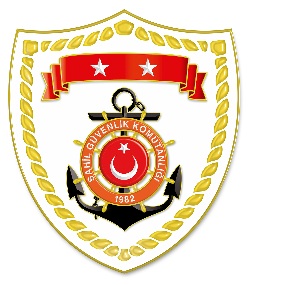 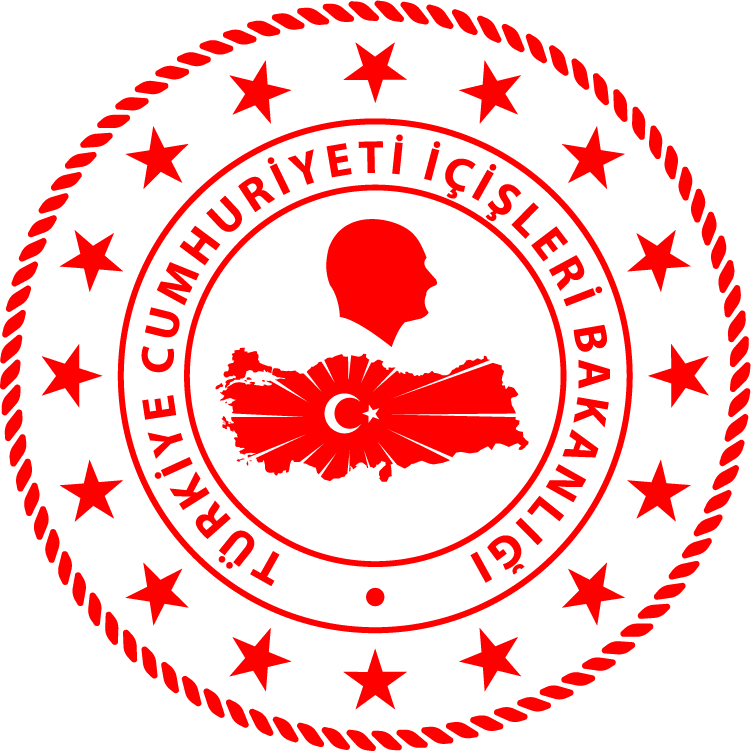 CG Aegean Sea Regional Command*Shared data include the records kept during incidents of irregular migration by water. General statistical data are available at goc.gov.tr/duzensiz-goc-istatistikler.NUDATELOCATION/PLACE AND TIMEIRREGULAR MIGRATION ASSETTOTAL NUMBER OF APPREHENDED FACILITATORS/SUSPECTTOTAL NUMBER OF RESCUED
PEOPLENATIONALITY OF RESCUED/APPREHENDED MIGRANTS/ PEOPLE ON THE BASIS OF DECLARATION107 April 2024Off the Coast of İZMİR/Çeşme06.50Life Boat-2929 Afghanistan (10 of them children)207 April 2024Off the Coast of İZMİR/Karaburun08.15Inflatable Boat-2726 Afghanistan, 1 Pakistan (11 of them children)307 April 2024Off the Coast of ÇANAKKALE/Ayvacık12.20Inflatable Boat-1616 Afghanistan (4 of them children) 
1 Türkiye (Who attempted to leave the country in illegal ways)407 April 2024Off the Coast of MUĞLA/Bodrum15.253 Life Boats2 Türkiye7252 Syria, 20 Palestine (20 of them children)507 April 2024Off the Coast of AYDIN/Kuşadası16.502 Life Boats-3713 Afghanistan, 7 Sudan, 6 Congo, 4 Cameroon, 3 Syria, 2 Mali, 1 Guinea, 1 Senegal (5 of them children)